Modello ALL. A OFFERTA TECNICA – SUB CRITERIO A4SERVIZIO DI CENTRALINO E DI PULIZIA GIORNALIERA E PERIODICA DEGLI UFFICI, DEGLI SPAZI COMUNI E SPAZZATURA DEGLI SPAZI ESTERNI PRESSO GLI IMMOBILI E LE AREE PORTUALI DI CAGLIARI – CODICE CIG 85613780A1– Importo a base d’asta € 872.000,00 oltre IVA – RUP Ing. Alessandra SalvatoOFFERTA TECNICA: PIANO  GESTIONALE DEL SERVIZIOCRITERIO A – SUBCRITERIO A4Il/la sottoscritto/a: _________________________________________ CF _______________________nato/a (luogo e data di nascita): ________________________________________________________residente in ______________________________________________________ Prov. _____________  Via/p.zza  __________________________________________________________________________in qualità di: ___________________________________________  della Ditta ___________________ __________________________________________________________________________________con sede in  ______________________________________________________ Prov. _____________ Via/p.zza  __________________________________________________________________________C.F.: _____________________________________ partita IVA  ________________________________fax ________________________ tel _____________________________________________________ e-mail _____________________________________________________________________________PEC  _______________________________________________________________________________ai fini dell’attribuzione dei punteggi per l’offerta tecnica, come esplicitato nel Capitolato Speciale d’Appalto facente parte integrante dei documenti di gara della presente procedura di affidamento, offre i seguenti servizi e le seguenti forniture:Criterio A. Qualità del piano gestionale del servizio [Valutazione discrezionale]Sub criterio A4: Soluzioni per la riduzione dei consumi energetici e di acqua nell’esecuzione del servizio______________________________________________________________________________________________________________________________________________________________________________________________________________________________________________________________________________________________________________________________________________________________________________________________________________________________________________________________________________________________________________________________________________________________________________________________________________________________________________________________________________________________________________________________________________________________________________________________________________________________________________________________________________________________________________________________________________________________________________________________________________________________________________________________________________________________________________________________________________________________________________________________________________________________________________________________________________________________________________________________________________________________________________________________________________________________________________________________________________________________________________________________________________________________________________________________________________________________________________________________________________________________________________________________________________________________________________________________________________________________________________________________________________________________________________________________________________________________________________________________________________________________________________________________________________________________________________________________________________________________________________________________________________________________________________________________________________________________________________________________________________________________________________________________________________________________________________________________________________________________________________________________________________________________________________________________________________________________________________       Firma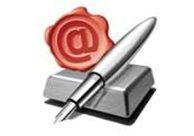 Il presente ALLEGATO A4 – OFFERTA TECNICA – PIANO  GESTIONALE DEL SERVIZIO CRITERIO A sub criterio A4  è composto di n. _______ pagine.